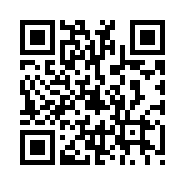 ДОГОВОР МИКРОЗАЙМА №___ г. ___________ «__» ____________ 20__ г.Общество с ограниченной ответственностью «_____», именуемое в дальнейшем «Займодавец», в лице директора ______________, действующего на основании Устава, с одной стороны, и гражданин РФ ______________________________________, именуемый(-ая) в дальнейшем «Заемщик», действующий(-ая) от собственного имени и в собственных интересах, с другой стороны, именуемые в дальнейшем по отношению друг к другу «Стороны», заключили настоящий договор о нижеследующем:ПРЕДМЕТ ДОГОВОРАВ связи с тем, что срок возврата микрозайма не превышает одного года, Займодавец:Не вправе начислять проценты по настоящему договору за исключением неустойки (штрафа, пени) и платежей за услуги, оказываемые Заемщику за отдельную плату, в случае, если сумма начисленных по договору процентов достигнет трехкратного размера суммы микрозайма. После возникновения просрочки исполнения обязательства Заемщика по возврату суммы займа и (или) уплате причитающихся процентов вправе продолжать начислять Заемщику проценты только на не погашенную им часть суммы основного долга. Проценты на не погашенную заемщиком часть суммы основного долга продолжают начисляться до достижения общей суммы подлежащих уплате процентов размера, составляющего двукратную сумму непогашенной части займа. Займодавец не вправе осуществлять начисление процентов за период времени с момента достижения общей суммы подлежащих уплате процентов размера, составляющего двукратную сумму непогашенной части займа, до момента частичного погашения заемщиком суммы займа и (или) уплаты причитающихся процентов.После возникновения просрочки исполнения обязательства Заемщика по возврату суммы займа и (или) уплате причитающихся процентов вправе начислять заемщику - физическому лицу неустойку (штрафы, пени) и иные меры ответственности только на не погашенную Заемщиком часть суммы основного долга.ПРАВА И ОБЯЗАННОСТИ ЗАЙМОДАВЦАЗаймодавец обязан: Предоставить микрозайм наличными денежными средствами либо в безналичной форме путем перечисления Суммы микрозайма по реквизитам, указанным Заемщиком в заявлении о предоставлении микрозайма. Обеспечить доступ Заемщика к следующей информации:1) размер текущей задолженности Заемщика перед Займодавцем по настоящему Договору;2) даты и размеры предстоящих платежей Заемщика по настоящему Договору;3) иные сведения, указанные в настоящем Договоре.Направить Заемщику бесплатно информацию о наличии просроченной задолженности по настоящему Договору, способом, установленным п.16 ст.1 настоящего Договора, не позднее 7 календарных дней с даты возникновения просроченной задолженности. При досрочном возврате части микрозайма предоставить Заемщику информацию о полной стоимости микрозайма в случае, если досрочный возврат микрозайма привел к изменению полной стоимости микрозайма, а также уточненный срок платежа (график платежей) по настоящему Договору, если такой срок (график) ранее предоставлялся Заемщику в письменном виде в течение __ (__________) рабочих дней со дня досрочного возврата части микрозайма.Предоставлять Заемщику указанную в ч.4 ст.5 Федерального закона от 21.12.2013 №353-ФЗ информацию бесплатно. Копии документов, содержащих информацию, указанную в ч.4 ст.5 Федерального закона от 21.12.2013 №353-ФЗ, должны быть предоставлены Заемщику по его запросу за плату, не превышающую затрат на их изготовление.Предоставлять Заемщику по его требованию копии  подписанных Заемщиком индивидуальных условий Договора микрозайма, подписанного Заемщиком заявления на предоставление микрозайма, документа, подтверждающего выдачу Заемщику микрозайма, согласий, предоставленных Заемщиком во исполнение законодательства РФ, регулирующего порядок взыскания просроченной задолженности, документа, подтверждающего полное исполнение Заемщиком обязательств по Договору микрозайма. Копии указанных документов предоставляются Заемщику бесплатно (однократно) либо за плату, не превышающую расходов на их изготовление (неограниченное количество раз) в течение 10 (десяти) рабочих дней со дня регистрации запроса Заемщика в «Журнале регистрации обращений» за исключением документа, подтверждающего полное исполнение Заемщиком обязательств по Договору микрозайма, который предоставляется Заемщику в течение 1 (одного) рабочего дня. В случае невозможности предоставить указанные копии документов, займодавец обязан обосновать такую невозможность. Займодавец не вправе требовать от Заемщика уплаты по настоящему Договору платежей, не указанных в ст.1 настоящего Договора.Займодавец вправе:Уменьшить в одностороннем порядке постоянную процентную ставку. Уменьшить размер неустойки или отменить ее полностью или частично. Установить период, в течение которого неустойка не взимается. Не взимать неустойку; Приостановить в одностороннем порядке начисление процентов за пользование микрозаймом;Изменить общие условия настоящего Договора при условии, что это не повлечет за собой возникновение новых или увеличение размера существующих денежных обязательств Заемщика по настоящему Договору. В этом случае Займодавец направляет Заемщику уведомление в письменном виде заказным письмом с уведомлением о вручении, содержащее информацию об изменениях общих условий настоящего Договора.При предоставлении целевого микрозайма контролировать расходование Заемщиком Суммы микрозайма посредством отправки Заемщику запроса о предоставлении отчета об использовании микрозайма либо посредством личного контроля.ПРАВА И ОБЯЗАННОСТИ ЗАЕМЩИКАЗаемщик обязан: По истечении срока, на который выдан микрозайм, полностью вернуть полученную Сумму микрозайма, уплатить Займодавцу проценты за пользование микрозаймом, в размере указанном в п.4. ст.1 настоящего Договора и Графике платежей, а также, если таковые возникли, полностью оплатить неустойку (штраф, пени), предусмотренные настоящим Договором. В письменном виде в течение 3 (трех) рабочих дней уведомить Займодавца об изменении контактной информации, используемой для связи с ним, в том числе об изменении своего места проживания, адреса регистрации, реквизитов, указанных в настоящем Договоре, а также обо всех других изменениях, имеющих существенное значение для полного и своевременного исполнения обязательств по настоящему Договору, в том числе об изменении способа связи Займодавца с Заемщиком. Заемщик несет риск последствий, вызванных отсутствием необходимых сведений у Займодавца. В случае предоставления целевого микрозайма предоставить Займодавцу отчет об использовании Суммы микрозайма в течение трех календарных дней с момента получения запроса от Займодавца. Заемщик вправе: В течение 14 календарных дней с даты получения Суммы микрозайма досрочно вернуть всю Сумму микрозайма без предварительного уведомления Займодавца с уплатой процентов за фактический срок пользования микрозаймом.При сроке возврата микрозайма более 14 (четырнадцати) дней вернуть досрочно Займодавцу всю Сумму полученного микрозайма или ее часть, уведомив об этом Займодавца посредством подачи заявления в письменной форме (лично Заемщиком, либо путем отправки заказного письма с уведомлением о вручении), не менее чем за 10 (десять) календарных дней до дня возврата микрозайма. Датой уведомления Займодавца является дата получения уполномоченным работником Займодавца заявления Заемщика (что подтверждается отметкой о получении на указанном заявлении в случае подачи заявления Заемщиком лично либо отметкой о вручении заказного письма).ПОРЯДОК РАСЧЕТОВ Проценты за пользование Суммой микрозайма начисляются со дня, следующего за днем выдачи микрозайма и по день возврата Суммы микрозайма включительно. В случае погашения микрозайма в день его выдачи проценты начисляются за 1 день пользования Суммой микрозайма.  Заемщик одновременно уплачивает Сумму микрозайма и начисленные проценты за ее пользование, согласно п.4 ст.1 настоящего Договора и Графика платежей.В случае досрочного возврата всей Суммы микрозайма или ее части Заемщик уплачивает Займодавцу проценты по настоящему Договору на возвращаемую Сумму микрозайма до дня фактического возврата соответствующей Суммы микрозайма или ее части включительно.Возврат Заемщиком денежных средств считается исполненным с момента внесения наличных денежных средств соответственно Займодавцу, либо в кредитную организацию, либо платежному агенту, осуществляющему деятельность по приему платежей физических лиц, либо банковскому платежному агенту (субагенту), осуществляющему деятельность в соответствии с законодательством о банках и банковской деятельности.  Сумма произведенного Заемщиком платежа по настоящему Договору в случае, если она недостаточна для полного исполнения обязательств Заемщика, погашает задолженность Заемщика в следующей очередности:1) задолженность по процентам;2) задолженность по основному долгу;3) неустойка в размере, определенном в соответствии с законом;4) проценты, начисленные за текущий период платежей;5) сумма основного долга за текущий период платежей;6) иные платежи, предусмотренные законодательством Российской Федерации о потребительском кредите (займе) или настоящим Договором.ИЗМЕНЕНИЕ И РАСТОРЖЕНИЕ ДОГОВОРАИзменение условий настоящего Договора, а также его расторжение возможно в случаях, установленных законодательством Российской Федерации либо настоящим Договором. В случае нарушения Заемщиком условий настоящего Договора в отношении сроков возврата Суммы микрозайма и начисленных процентов за ее пользование продолжительностью (общей продолжительностью) более чем 60 (шестьдесят) календарных дней в течение последних 180 (ста восьмидесяти) календарных дней, Займодавец вправе потребовать расторжения настоящего Договора, уведомив об этом Заемщика способом, установленным п.16 ст.1 настоящего Договора, и установив срок возврата оставшейся Суммы микрозайма и начисленных процентов за ее пользование, который не может быть менее чем 30 (тридцать) календарных дней с момента направления Займодавцем уведомления.Займодавец обязан направить Заемщику уведомление об изменении условий либо расторжении настоящего Договора, способом, установленным п.16 ст.1 настоящего Договора.ПРОЧИЕ УСЛОВИЯЗаемщик гарантирует достоверность предоставляемых им сведений и документов.Заемщик подтверждает, что его финансовое положение устойчиво и обеспечит своевременный возврат Суммы микрозайма, уплату процентов и надлежащее выполнение иных обязанностей, вытекающих из настоящего Договора.В соответствии с п. 3.1 ст. 5 Федерального закона от 30 декабря 2004 года №218-ФЗ «О кредитных историях» Займодавец представляет всю имеющуюся у него информацию, определенную статьей 4 указанного Федерального закона, в отношении всех Заемщиков без получения согласия на ее представление хотя бы в одно бюро кредитных историй, включенное в государственный реестр бюро кредитных историй.Займодавец вправе использовать при подписании документов по настоящему Договору, в том числе при оформлении любых документов, связанных с его исполнением аналог собственноручной подписи уполномоченного лица (факсимильное воспроизведение подписи).Настоящий Договор подписан в двух идентичных экземплярах имеющих одинаковую юридическую силу, по одному экземпляру для каждой из Сторон. Все дополнения и изменения к настоящему Договору оформляются в виде дополнительных соглашений за подписью обеих Сторон и являются неотъемлемой частью настоящего договора.7. АДРЕСА И РЕКВИЗИТЫ СТОРОНПриложение №1 к Договору микрозайма №_ от «__» _____ 20__ г. График платежей от «__» _____ 20__ г.к Договору микрозайма №_ от «__» _____ 20__ г.ПОЛНАЯ СТОИМОСТЬМИКРОЗАЙМА____ РУБЛЕЙ 00 КОПЕЕК (РУБЛЕЙ 00 КОПЕЕК)ПОЛНАЯ СТОИМОСТЬМИКРОЗАЙМА___,___ % ГОДОВЫХ (СЕМЬСОТ ТРИДЦАТЬ ЦЕЛЫХ ДВЕСТИ ПЯТЬДЕСЯТ ТЫСЯЧНЫХПРОЦЕНТОВ ГОДОВЫХ)Индивидуальные условия договора потребительского кредита (займа)Индивидуальные условия договора потребительского кредита (займа)Индивидуальные условия договора потребительского кредита (займа)П/пУсловиеСодержание условия1.Сумма кредита (займа) или лимит кредитования и порядок его измененияЗаймодавец предоставляет Заемщику микрозайм «________» в сумме ___________ (______________) рублей 00 копеек в наличной форме либо в безналичной форме путем перечисления суммы микрозайма по реквизитам, указанным Заемщиком в заявлении о предоставлении целевого / нецелевого потребительского микрозайма (далее по тексту - Сумма микрозайма). Лимит кредитования и порядок его изменения ОТСУТСТВУЕТ. 2.Срок действия договора, срок возврата кредита (займа)Срок действия настоящего Договора – до исполнения сторонами всех обязательств по настоящему Договору.Срок возврата суммы микрозайма и процентов за ее пользование  - «__» _____ 20__ года (указывается дата последнего платежа). Индивидуальные условия договора потребительского кредита (займа)Индивидуальные условия договора потребительского кредита (займа)Индивидуальные условия договора потребительского кредита (займа)П/пУсловиеСодержание условия3.Валюта, в которой предоставляется микрозаймРубль.4.Процентная ставка (процентные ставки) в процентах годовых, а при применении переменной процентной ставки - порядок ее определения, соответствующий требованиям Федерального закона от 21 декабря 2013 года №353-ФЗ «О потребительском кредите (займе)», ее значение на дату предоставления заемщику индивидуальных условий. Процентная ставка по настоящему Договору является постоянной (фиксированной). На Сумму микрозайма начисляются проценты за пользование из расчета ___% годовых (___% (___) в день). Заемщик признает такой размер процентов обоснованным, исходя из высокой степени риска выдачи микрозайма без обеспечения (указывается в случае отсутствия обеспечения).5.Порядок определения курса иностранной валюты при переводе денежных средств кредитором третьему лицу, указанному заемщикомНЕ ПРИМЕНИМО5.1Указание на изменение суммы расходов заемщика при увеличении используемой в договоре переменной процентной ставки потребительского кредита (займа) на один процентный пункт начиная со второго очередного платежа, на ближайшую дату после предполагаемой даты заключения договора. Исходя из п.4 индивидуальных условий настоящего Договора, переменная процентная ставка не используется, соответственно, влияния на сумму расходов Заемщика не оказывает.  6.Количество, размер и периодичность (сроки) платежей заемщика по договору или порядок определения этих платежейКоличество платежей – __ (______) Размер платежа - ___ (____) рублей __ копеек (если размер платежей отличается – рекомендуется указать размер каждого платежа)Общая сумма процентов за пользование займом _____ (____) рублей __ копеек. Дата платежа – не позднее «__» числа каждого месяца (если платеж совершается не в одно и то же число, рекомендовано указать конкретные даты каждого платежа)7.Порядок изменения количества, размера и периодичности (сроков) платежей заемщика при частичном досрочном возврате кредита (займа)При частичном досрочном возврате микрозайма Займодавец в течение 5 календарных дней со дня получения уведомления Заемщика, исходя из досрочно возвращаемой части Суммы микрозайма производит расчет суммы основного долга и процентов за фактический срок пользования микрозаймом, подлежащих уплате Заемщиком на день уведомления Займодавца о таком досрочном возврате, и предоставляет Заемщику новый График платежей.  Индивидуальные условия договора потребительского кредита (займа)Индивидуальные условия договора потребительского кредита (займа)Индивидуальные условия договора потребительского кредита (займа)П/пУсловиеСодержание условия8.Способы исполнения заемщиком обязательств по договору по месту нахождения заемщикаСпособом исполнения денежных обязательств по настоящему Договору является внесение наличных денежных средств в кассу Займодавца по адресу: ___, либо перечисление Заемщиком Суммы микрозайма и процентов за пользование микрозаймом в безналичном порядке по реквизитам Займодавца, указанным с настоящем Договоре (ст.7) (через банки или платежные терминалы).8.1Бесплатный способ исполнения заемщиком обязательств по договоруВнесение наличных денежных средств в кассу Займодавца по адресу: _______________________________________,9.Обязанность заемщика заключить иные договорыОТСУТСТВУЕТ10.Обязанность заемщика по предоставлению обеспечения исполнения обязательств по договору и требования к такому обеспечениюВАРИАНТЫ ЗАПОЛНЕНИЯ:ОТСУТСТВУЕТ Заемщик обязан предоставить обеспечение исполнения обязательств по настоящему Договору в виде поручительства (или залога движимого имущества).11.Цели использования заемщиком потребительского кредита (займа)ВАРИАНТЫ:ОТСУТСТВУЕТ;УКАЗАТЬ ЦЕЛЬ.12.Ответственность заемщика за ненадлежащее исполнение условий договора, размер неустойки (штрафа, пени) или порядок их определенияВ случае нарушения Заемщиком обязанности по возврату Суммы микрозайма и начисленных процентов за ее пользование, в срок, установленный п. 2 ст. 1 настоящего Договора, Заемщик уплачивает Займодавцу пеню из расчета 20% годовых от непогашенной части суммы основного долга. При этом Займодавец продолжает начислять проценты на непогашенную часть суммы основного долга в соответствии с п. 4 ст. 1 настоящего Договора.В случае принятия Займодавцем решения о приостановке начисления процентов за пользование Суммой микрозайма, пеня за нарушение срока возврата Суммы микрозайма и начисленных процентов за ее пользование исчисляется в размере 0,1% в день от непогашенной части суммы основного долга, за каждый календарный день просрочки.13.Условие об уступке кредитором третьим лицам прав (требований) по договоруЗаемщик ознакомлен с возможностью запрета уступки Займодавцем любым третьим лицам прав (требований) по настоящему Договору. Подписав настоящий Договор, Заемщик согласен/не согласен (ненужное зачеркнуть) с тем, что Займодавец вправе без получения предварительного согласия Заемщика переуступать свои права по настоящему Договору любым третьим лицам, в том числе не имеющим статуса микрофинансовой организации с последующим уведомлением Заемщика в срок, не превышающий 15 (пятнадцати) рабочих дней со дня уступки права требования, одним из способов, предусмотренных п.16 настоящего Договора._________________ (____________________________)         подпись                                 расшифровка подписиИндивидуальные условия договора потребительского кредита (займа)Индивидуальные условия договора потребительского кредита (займа)Индивидуальные условия договора потребительского кредита (займа)Индивидуальные условия договора потребительского кредита (займа)П/пП/пУсловиеСодержание условия14.14.Согласие заемщика с общими условиями договораЗаемщик подтверждает факт своего ознакомления и согласия с общими условиями договора микрозайма. «__» ____________ 20__ года_________________ (____________________________)         подпись                                  расшифровка подписи15.15.Услуги, оказываемые кредитором заемщику за отдельную плату и необходимые для заключения договора, их цена или порядок ее определения, а также согласие заемщика на оказание таких услугВАРИАНТЫ:1) ОТСУТСТВУЕТ;2) Плата за оценку предмета залога;3) Плата за стоянку автомобиля, являющегося предметом залога.16.16.Способ обмена информацией между кредитором и заемщикомСпособ обмена информацией между Займодавцем и Заемщиком: почтовые отправления с уведомлением о вручении, доставка и вручение документов, содержащих любую, предусмотренную настоящим Договором информацию непосредственно Займодавцем или Заемщиком, направление Займодавцем Заемщику информации согласно законодательства РФ или настоящего Договора на адрес электронной почты Заемщика, указанный в ст.7 настоящего Договора.Способы направления обращений Заемщика к Займодавцу:почтовые заказные отправления с уведомлением о вручении;простые почтовые отправления;электронные отправления на адрес электронной почты Займодавца, указанный в ст.7 настоящего Договора;иное.17.Подсудность споров по искам кредитора к заемщикуПодсудность споров по искам кредитора к заемщикуВАРИАНТЫ:1)  Споры, возникающие при исполнении настоящего Договора и не урегулированные в добровольном порядке, рассматриваются мировым судьей участка №__ _________________, либо в ________________ районном суде г. _________.2) Споры, возникающие при исполнении настоящего Договора и не урегулированные в добровольном порядке, рассматриваются в порядке, установленном законодательством Российской Федерации.Номер
п/пР А С Ч Е ТР А С Ч Е ТР А С Ч Е ТР А С Ч Е ТР А С Ч Е ТР А С Ч Е ТП Л А Т Е ЖП Л А Т Е ЖП Л А Т Е ЖП Л А Т Е ЖНомер
п/пПериод начисленияПериод начисленияДней в периодеОстаток основного долга, руб.Ставка, %Начислено процентов, руб.Дата
платежаСумма
оплаты основного долга, руб.Сумма
оплаты процентов, руб.Сумма
оплаты
ВСЕГО,
руб.123456789101112Итого